УважаемаяМамичева
Елена СергеевнаАдминистрация и педагогический
коллектив ГАПОУ «Оренбургский
государственный колледж» выражают
Вам глубокую благодарность за активное
участие в научно-исследовательской и
учебно-методической работе в 2016-2017учебном году.и>нлльн0(? н ОИ.Г.ЗолкинаДиректор Г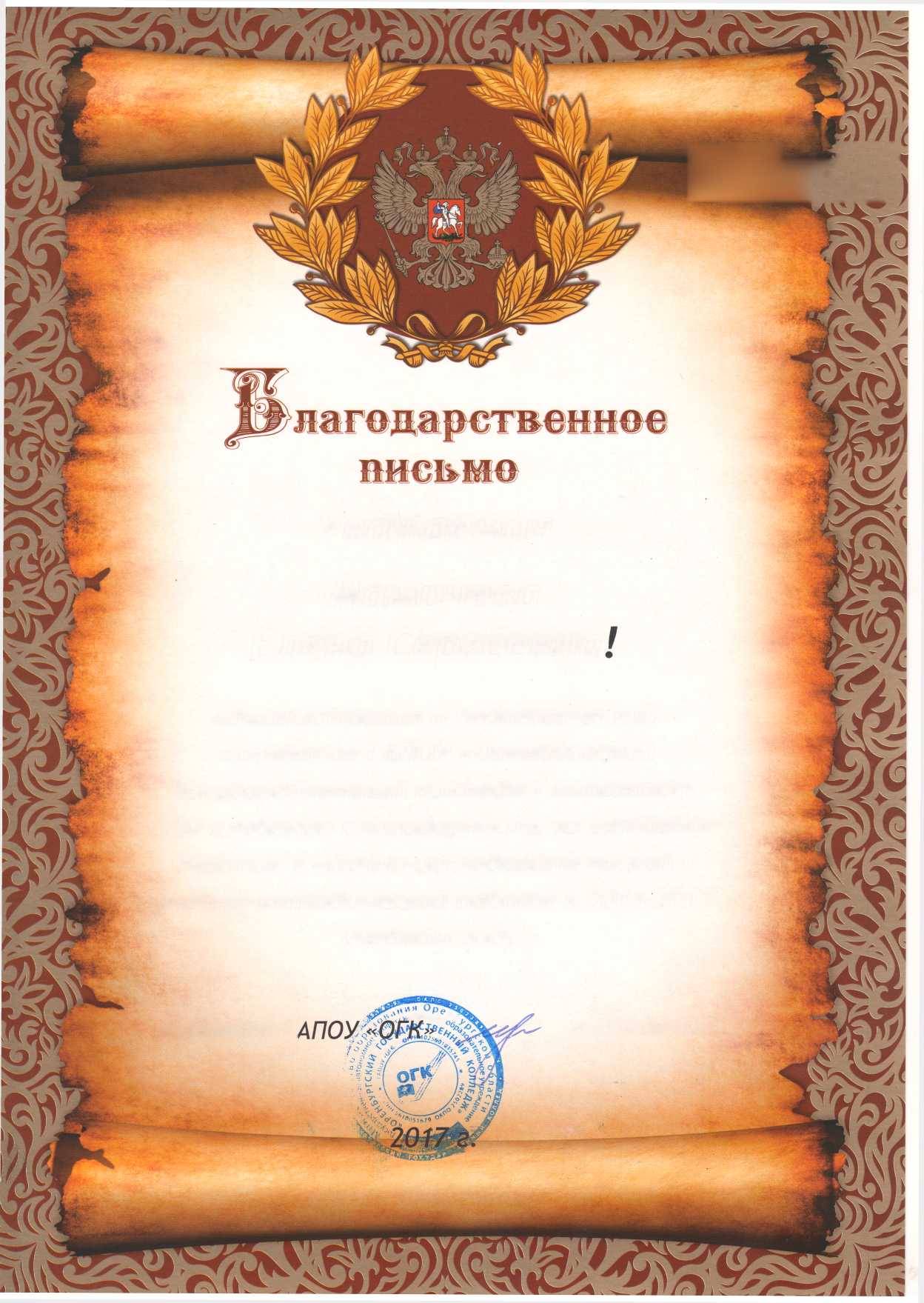 